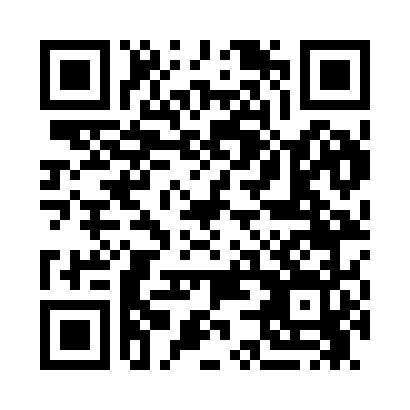 Prayer times for San Pedros, Nevada, USAMon 1 Jul 2024 - Wed 31 Jul 2024High Latitude Method: Angle Based RulePrayer Calculation Method: Islamic Society of North AmericaAsar Calculation Method: ShafiPrayer times provided by https://www.salahtimes.comDateDayFajrSunriseDhuhrAsrMaghribIsha1Mon3:545:2712:524:478:169:492Tue3:545:2812:524:478:169:493Wed3:555:2812:524:488:169:494Thu3:565:2912:524:488:169:485Fri3:575:2912:524:488:159:486Sat3:575:3012:534:488:159:487Sun3:585:3012:534:488:159:478Mon3:595:3112:534:488:159:469Tue4:005:3212:534:488:149:4610Wed4:015:3212:534:488:149:4511Thu4:025:3312:534:488:139:4412Fri4:035:3412:534:488:139:4413Sat4:045:3412:544:488:129:4314Sun4:055:3512:544:488:129:4215Mon4:065:3612:544:488:119:4116Tue4:075:3712:544:488:119:4017Wed4:085:3712:544:488:109:4018Thu4:095:3812:544:488:109:3919Fri4:105:3912:544:488:099:3820Sat4:115:4012:544:488:089:3721Sun4:125:4112:544:488:079:3622Mon4:135:4112:544:488:079:3523Tue4:145:4212:544:478:069:3324Wed4:165:4312:544:478:059:3225Thu4:175:4412:544:478:049:3126Fri4:185:4512:544:478:039:3027Sat4:195:4612:544:478:039:2928Sun4:205:4612:544:468:029:2729Mon4:215:4712:544:468:019:2630Tue4:235:4812:544:468:009:2531Wed4:245:4912:544:467:599:24